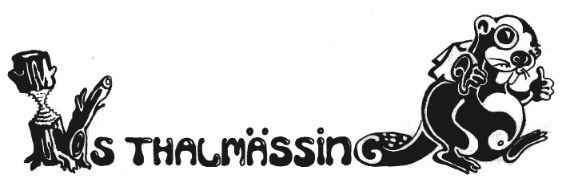 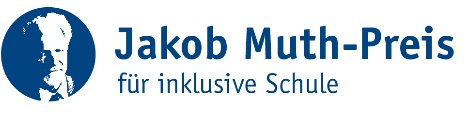 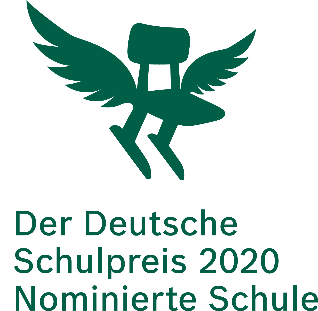 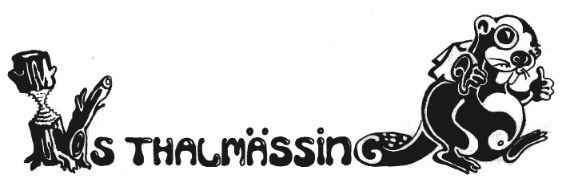 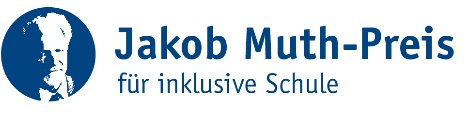 Grund- und Mittelschule Thalmässing 91177 Thalmässing – Badstraße 232020-09-04Liebe Schülerinnen und Schüler, sehr geehrte Eltern,für die Schulhäuser Thalmässing und Eysölden gelten am ersten Schultag (08.09.2020) folgende Regelungen:1. KlassenDurch die besonderen Gegebenheiten wird der erste Schultag etwas anders als bisher gewohnt ablaufen. Wir wollen es jedem Kind ermöglichen, zwei Begleitpersonen mitzubringen. Eine größere Anzahl lässt der Infektionsschutz leider nicht zu. Kommen Sie bitte mit Ihrem Kind samt Schultasche und Schultüte in die Turnhalle. Benutzen Sie bitte den unteren Eingang und halten Sie genügend Abstand (mind. 1,5 m) zu anderen Familien. Denken Sie bitte an die Maskenpflicht.Nach einer kurzen Begrüßung gehen die Kinder mit ihren Lehrerinnen in die Klassen. Die Begleitpersonen dürfen dieses Jahr leider nicht mit ins Klassenzimmer. Am Ende des Unterrichts kommen die Kinder mit ihrer Lehrkraft in den Pausenhof. Dann ist der erste Schultag auch schon geschafft und Sie dürfen mit Ihrem Kind nach Hause gehen. Der Gottesdienst muss leider entfallen, wird aber im Rahmen des Religionsunterrichts mit den Kindern nachgeholt.Für die Klasse 1a gilt:Kinder aus: Eysölden, Pyras, Neumühle, Zereshof, Tiefenbach, Alfershausen, Kolbenhof, Stauf, Lohen, Offenbau, Dixenhausen, SchwimbachBegrüßung in der Turnhalle um 8.45 UhrUnterrichtsende 10.30 UhrFür die Klasse 1b gilt:Kinder aus: Thalmässing, Hundszell, Landersdorf, ReichersdorfBegrüßung in der Turnhalle um 9.15 UhrUnterrichtsende 11.00 Uhr2. KlassenDie 2. Klassen betreten das Schulhaus über den unteren Eingang und gehen direkt ins Klassenzimmer. Sie Schülerinnen und Schüler der 2a bleiben im alten Klassenraum, die 2b ist in das ehemalige Zimmer von Herrn Seefeld umgezogen und begibt sich dorthin.3./4. KlassenDie Schülerinnen und Schüler der 3. und 4. Klassen treffen sich in der Turnhalle Eysölden und stellen sich bitte klassenweise auf. Dort erhalten sie dann nähere Informationen (Klassenleiterinnen, Zimmer, …). Es gelten die üblichen Unterrichtszeiten.5. KlasseDie Schülerinnen und Schüler benutzen den unteren Eingang und treffen sich in der Aula. Nach einer kurzen Begrüßung gehen sie zusammen mit der Lehrkraft ins Klassenzimmer.6. bis 9. KlassenDie Schülerinnen und Schüler benutzen den oberen Eingang. Dort wird ein Lageplan aushängen, welche Klasse in welches Zimmer geht. Entgegen der sonstigen Gewohnheit gehen alle sofort dort hin. Für die beiden 6. Klassen hängt an den Zimmertüren eine Klassenliste.Mit freundlichen GrüßenChristian Graf, Rektor